							projektas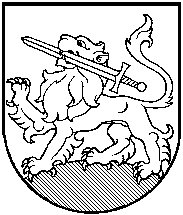 RIETAVO SAVIVALDYBĖS TARYBASPRENDIMASDĖL INTEGRALIOS PAGALBOS PASLAUGŲ TEIKIMO TVARKOS APRAŠO PATVIRTINIMO2017 m. kovo 30 d.  Nr. T1-RietavasVadovaudamasi Lietuvos Respublikos vietos savivaldos įstatymo 16 straipsnio 2 dalies 37 punktu, 16 straipsnio 4 dalimi, Lietuvos Respublikos socialinių paslaugų įstatymo 13 straipsniu, Socialinių paslaugų katalogu, patvirtintu Lietuvos Respublikos socialinės apsaugos ir darbo ministro 2006 m. balandžio 5 d. įsakymu Nr. A1-93 „Dėl Socialinių paslaugų katalogo patvirtinimo“, Integralios pagalbos plėtros veiksmų planu, patvirtintu Lietuvos Respublikos socialinės apsaugos ir darbo ministro 2015 m. liepos 14 d. įsakymu Nr. A1-435 „Dėl Integralios pagalbos plėtros veiksmų plano patvirtinimo“, Rietavo savivaldybės taryba nusprendžia:1. Patvirtinti Integralios pagalbos paslaugų teikimo tvarkos aprašą (pridedama).2. Patvirtinti dienos socialinės globos asmens namuose kainą teikiant integralią pagalbą – 2,95 eurai už 1 paslaugos valandą asmeniui.	Sprendimas gali būti skundžiamas Lietuvos Respublikos administracinių bylų teisenos įstatymo nustatyta tvarka Klaipėdos apygardos administraciniam teismui per vieną mėnesį nuo šio sprendimo priėmimo dienos.Savivaldybės meras			          					PATVIRTINTARietavo savivaldybės tarybos2017 m. kovo 30 d. sprendimu Nr.T1-INTEGRALIOS PAGALBOS PASLAUGŲ TEIKIMO TVARKOS APRAŠASI SKYRIUSBENDROSIOS NUOSTATOS1. Integralios pagalbos paslaugų teikimo tvarkos aprašas (toliau – Aprašas) reglamentuoja integralios pagalbos paslaugų gavėjus, paslaugų trukmę, integralios pagalbos organizavimo, skyrimo ir teikimo pagrindinius principus, finansavimo ir mokėjimo už paslaugas tvarką ir sąlygas.2. Integralios pagalbos paslaugų tikslas – sudaryti sąlygas asmeniui kuo ilgiau visavertiškai gyventi namuose, bendruomenėje, užtikrinti tinkamą socialinės globos ir slaugos paslaugų organizavimą ir teikimą, stiprinti asmens gebėjimus ir savarankiškumą, palaikyti socialinius ryšius su šeima, bendruomene.3. Integralios pagalbos paslaugos – tai visuma slaugos ir dienos socialinės globos asmens namuose paslaugų, kurias teikiant asmeniui namuose tenkinami slaugos ir socialinių paslaugų poreikiai, teikiama nuolatinė kompleksinė specialistų pagalba ir priežiūra.4. Integralios pagalbos paslaugų gavėjai – neįgalūs vaikai, neįgalūs darbingo amžiaus ir neįgalūs senyvo amžiaus asmenys, kuriems teisės aktų nustatyta tvarka nustatytas visiškas nesavarankiškumo lygis ir specialusis nuolatinės slaugos poreikis, kurių deklaruota gyvenamoji vieta yra Rietavo savivaldybėje (toliau – Savivaldybė).5. Už integralios pagalbos planavimą ir administravimą atsakingas Rietavo savivaldybės administracijos Sveikatos, socialinės paramos ir rūpybos skyrius (toliau – Skyrius), už integralios pagalbos namuose paslaugų teikimo organizavimą atsakingas Rietavo socialinių paslaugų centras (toliau – Centras).II SKYRIUSINTEGRALIOS PAGALBOS PASLAUGŲ ORGANIZAVIMAS6. Integrali pagalba teikiama komandos principu. Integralią pagalbą namuose teikia komanda, kurios tikslas – išsiaiškinti socialinės globos ir slaugos namuose paslaugų poreikį, organizuoti ir teikti šias paslaugas taikant efektyvias slaugos, priežiūros (pagalbos) priemones ir socialines paslaugas.7. Komandą sudaro šie specialistai: socialinis darbuotojas ir jo padėjėjai, slaugytojas ir jo padėjėjai, kineziterapeutas-masažistas.8. Dienos socialinės globos asmens namuose paslaugas organizuoja ir kontroliuoja socialiniai darbuotojai, socialinės globos namuose paslaugas tiesiogiai asmeniui teikia socialinių darbuotojų padėjėjai.9. Slaugos namuose paslaugas organizuoja ir kontroliuoja slaugytojai, slaugos paslaugas tiesiogiai asmeniui teikia slaugytojų padėjėjai, kineziterapeutas–masažistas.10. Kiekvienas specialistų komandos narys pagal nustatytą kompetenciją teikia dienos socialinės globos ir (ar) slaugos namuose paslaugas asmenims ir asmeniškai atsako už suteiktų paslaugų kokybę.III SKYRIUSINTEGRALIOS PAGALBOS PASLAUGŲ SKYRIMAS IR TEIKIMAS11. Asmuo, pageidaujantis gauti integralios pagalbos paslaugas, ar vienas iš suaugusių šeimos narių, globėjas, rūpintojas (toliau – pareiškėjas) dėl šių paslaugų skyrimo kreipiasi į deklaruotos gyvenamosios vietos seniūniją, užpildo prašymą-paraišką socialinėms paslaugoms gauti (forma SP-8), patvirtintą Lietuvos Respublikos socialinės apsaugos ir darbo ministro įsakymu, ir pateikia šiuos dokumentus:11.1. asmens tapatybę patvirtinantį dokumentą (Lietuvos Respublikos piliečio pasą, asmens tapatybės kortelę, leidimą nuolat gyventi Lietuvoje);11.2. pažymą apie deklaruotą gyvenamąją vietą;11.3. neįgaliojo pažymėjimą;11.4. pažymos apie nustatytą specialųjį nuolatinės slaugos ar specialųjį nuolatinės priežiūros (pagalbos) poreikį, išduotos Neįgalumo ir darbingumo nustatymo tarnybos, kopiją;11.5. asmens neįgalumą / darbingumą patvirtinantį dokumentą;11.6. informaciją apie asmens (šeimos) pajamas, gautas per paskutinius 3 mėnesius iki kreipimosi mėnesio (išskyrus pajamas, prie kurių duomenų Sveikatos, socialinės paramos ir rūpybos skyrius turi prieigą);11.7. teismo nutartį dėl rūpybos ar globos nustatymo (jeigu asmeniui teismo sprendimu nustatyta rūpyba arba globa);11.8. sveikatos priežiūros įstaigos užpildytą medicinos dokumentų išrašą (F027/a) su rekomendacija, gydytojo psichiatro išvadą ir rekomendaciją dėl dienos globos namuose būtinumo, jeigu asmuo turi proto/psichikos negalią.12. Esant poreikiui gali būti prašoma pateikti ir kitus dokumentus.13. Pareiškėjui nereikia pateikti dokumentų, jeigu informacija gaunama iš valstybės ir žinybinių registrų, valstybės informacinių sistemų.14. Seniūnijos socialinis darbuotojas arba specialistas duomenis apie asmenį suveda į Socialinės paramos šeimai informacinę sistemą (SPIS).15. Seniūnijos socialinis darbuotojas  arba atsakingas Savivaldybės administracijos skyriaus specialistas per 14 kalendorinių dienų nuo prašymo-paraiškos gavimo dienos asmens (šeimos) socialinių paslaugų poreikį įvertina vadovaudamasis teisės aktų nuostatomis.16. Socialinės globos poreikis nustatomas pagal Asmens (šeimos) socialinių paslaugų poreikio nustatymo ir skyrimo tvarkos aprašo, Senyvo amžiaus asmens ir suaugusio asmens su negalia socialinės globos poreikio nustatymo metodikos, patvirtintos socialinės apsaugos ir darbo ministro įsakymu, nuostatas.17. Sprendimas dėl integralios pagalbos paslaugų skyrimo priimamas Skyriaus vedėjo sprendimu per 14 darbo dienų nuo prašymo gavimo dienos; užpildoma sprendimo dėl socialinių paslaugų ir specialiosios pagalbos priemonių asmeniui skyrimo forma (SP-9), patvirtinta socialinės apsaugos ir darbo ministro įsakymu.18. Priėmus sprendimą dėl integralios pagalbos skyrimo, dokumentai perduodami Centrui, kuris formuoja gavėjo bylą ir per 3 darbo dienas organizuoja integralios pagalbos teikimą.19. Integralios pagalbos paslaugų teikimo trukmę ir apimtį konkrečiam asmeniui nustato Centro socialinis darbuotojas ar slaugytojas apsilankymo pas asmenį namuose metu, suderinęs su pageidaujančiu gauti paslaugas asmeniu (jo globėju, rūpintoju arba asmeniui atstovaujančiu suaugusiu šeimos nariu), atsižvelgdamas į socialinės globos ir slaugos poreikį, asmens savarankiškumo lygį, sveikatos būklę.20. Asmens, kuriam yra priimtas sprendimas teikti Integralios pagalbos paslaugas, ir šias paslaugas teikiančio Centro tarpusavio teisės ir pareigos nustatomos rašytine asmens ir Centro sutartimi.21. Integrali pagalba – dienos socialinės globos asmens namuose ir slaugos paslaugos, teikiamos iki 4,5 valandų per dieną, iki 5 kartų per savaitę. 22. Integralios pagalbos paslaugų teikimo laikotarpiu pasikeitus aplinkybėms ar asmens sveikatos būklei, socialinių paslaugų ir slaugos poreikį iš naujo vertina asmeniui paslaugas teikiančios komandos darbuotojai.23. Apie pasikeitusias aplinkybes, turinčias tiesioginės įtakos integralios pagalbos paslaugų teikimui (pasikeitus asmens sveikatos būklei, pajamoms ir kt.), asmuo, vienas iš suaugusių šeimos narių, globėjas ar rūpintojas per 7 dienas turi pranešti centrui.24. Integralios pagalbos paslaugos neskiriamos, jeigu:24.1. asmens pageidavimai prieštarauja įstatymams, saugos darbe reikalavimams ir (ar) kitoms šių paslaugų teikimo sąlygoms;24.2. pirminio socialinės globos ir (ar) slaugos namuose paslaugų poreikio nustatymo metu paaiškėja, kad asmeniui šios paslaugos nebūtinos;24.3. įtariama, kad asmuo (jo šeimos narys) gali sirgti užkrečiama liga, kol gaunama gydytojų išvada, kad asmuo nekelia pavojaus užsikrėsti tiesioginiams paslaugų teikėjams;24.4. asmens namuose visiškai nesudarytos sąlygos integralios pagalbos paslaugoms teikti (asmuo ar jo šeimos nariai priskirtini socialinės rizikos asmenų grupei, asmens namuose nuolat girtaujama, smurtaujama ir iškyla grėsmė integralios pagalbos paslaugų teikėjų saugumui; namuose antisanitarinės sąlygos ir pan.);24.5. kitais šiame Apraše nenurodytais atvejais.25. Jeigu asmeniui, gaunančiam integralios pagalbos paslaugas, reikia keisti paslaugų rūšį, Centro vadovas dėl socialinių paslaugų rūšies keitimo kreipiasi į Skyrių dėl kitos rūšies socialinių paslaugų (ilgalaikės ar trumpalaikės socialinės globos) asmeniui skyrimo ir pateikia iš naujo atliktą socialinių paslaugų poreikio vertinimą.26. Socialinio darbuotojo padėjėjas ir slaugytojo padėjėjas yra tiesioginis integralios pagalbos teikėjas. Jo pareigos, teisės ir atsakomybė numatomi pareigybės aprašyme.  27. Teikiant integralios pagalbos paslaugas, pildoma Centro vidaus dokumentais reikalinga dokumentacija, nustatyta.IV SKYRIUSMOKĖJIMAS UŽ INTEGRALIOS PAGALBOS PASLAUGAS28. Integrali pagalba susideda iš dvejų dalių: dienos socialinės globos asmens namuose ir slaugos paslaugų asmens namuose.29. Slaugos paslaugos asmens namuose Integralios pagalbos plėtros programos įgyvendinimo laikotarpiu, kai jos finansuojamos Europos socialinio fondo lėšomis, teikiamos nemokamai. 30. Dienos socialinės globos asmens namuose paslaugų kaina teikiant integralią pagalbą apskaičiuojama vadovaujantis Socialinių paslaugų finansavimo ir lėšų apskaičiavimo metodika, patvirtinta Lietuvos Respublikos Vyriausybės nutarimu, įvertinant socialinės globos paslaugų organizavimo išlaidas, prekių ir paslaugų kainas rinkoje, šių paslaugų teikimo ypatumus.31. Dienos socialinės globos asmens namuose paslaugos kaina teikiant integralią pagalbą  – tai socialinių paslaugų teikimo vienam paslaugos gavėjui per tam tikrą laikotarpį išlaidų suma pinigine išraiška. 32. Dienos socialinės globos asmens namuose kainą teikiant integralią pagalbą tvirtina Savivaldybės taryba.33. Mokėjimo už dienos socialinės globos asmens namuose paslaugas teikiant integralią pagalbą dydis asmeniui (šeimai) nustatomas individualiai, atsižvelgiant į asmens (šeimos) finansines galimybes mokėti už paslaugas, vadovaujantis teisės aktų nustatyta tvarka.	34. Asmens finansines galimybes mokėti už dienos socialinės globos paslaugas asmens namuose teikiant integralią pagalbą vieną kartą per metus vertina atsakingas Skyriaus specialistas.35. Mokėjimas už dienos socialinės globos paslaugas asmens namuose teikiant integralią pagalbą:             35.1. Asmenys, turintys sunkią negalią, gyvenantys vieni arba šeimoje, kurios pajamos vienam šeimos nariui neviršija valstybės remiamų pajamų trigubo dydžio, atsižvelgiant į paslaugų teikimo trukmę valandomis per savaitę, už vieną kalendorinį mėnesį teikiamą dienos socialinę globą moka nuo 4 iki 10 procentų asmens pajamų dydžio mokestį:35.2. Asmenys, turintys sunkią negalią, gyvenantys šeimoje, kurios pajamos vienam šeimos nariui viršija valstybės remiamų pajamų trigubą dydį, atsižvelgiant į paslaugų teikimo trukmę valandomis per savaitę, už vieną kalendorinį mėnesį teikiamą dienos socialinę globą moka nuo 10 iki 20 procentų asmens pajamų dydžio mokestį:36. Atsakingas Centro darbuotojas pasibaigus kalendoriniam mėnesiui, vadovaudamasis teisės aktais, apskaičiuoja kiekvieno paslaugos gavėjo mokestį už suteiktą dienos socialinę globą asmens namuose. 37. Mokesčio dydis už trumpiau negu vieną kalendorinį mėnesį teikiamą dienos socialinę globą asmens namuose nustatomas proporcingai teikiamos paslaugos trukmei. 38. Atsakingas Centro darbuotojas kiekvieną mėnesį duomenis apie asmeniui (šeimai) suteiktas paslaugas suveda į Socialinės paramos šeimai informacinę sistemą (SPIS).V SKYRIUSINTEGRALIOS PAGALBOS PASLAUGŲ TEIKIMO SUSTABDYMAS IR NUTRAUKIMAS39. Integrali pagalba sustabdoma arba nutraukiama Skyriaus vedėjo sprendimu.40. Integrali pagalba sustabdoma:40.1. paslaugų gavėjui (globėjui, asmeniui, turinčiam įgaliojimą, kitiems suinteresuotiems asmenims) pateikus raštišką prašymą, ne ilgiau kaip 4 mėnesiams;40.2. paaiškėjus, kad asmuo (šeima), jo globėjas, rūpintojas, besikreipiantis dėl integralios pagalbos, pateikė neteisingą informaciją socialinių paslaugų poreikiui vertinti, norėdamas gauti integralią pagalbą. Šiuo atveju integrali pagalba sustabdoma, kol, atsižvelgiant į naujas aplinkybes, pakartotinai nustatomas socialinių paslaugų poreikis;40.3. kai asmens namuose nuolat girtaujama, smurtaujama ir iškyla grėsmė integralios pagalbos paslaugų teikėjų saugumui (iki bus pašalintos nurodytos aplinkybės);40.4. kai įtariama, kad asmuo (jo šeimos nariai) gali sirgti užkrečiama liga, kol gaunama gydytojų išvada, kad asmuo nekelia pavojaus užsikrėsti tiesioginiams paslaugų teikėjams;40.5. kai asmens namuose visiškai nesudarytos sąlygos integralios pagalbos paslaugoms teikti: namuose antisanitarinės sąlygos, nėra tinkamų indų, priemonių, įrangos ir pan. (kol bus pašalintos nurodytos priežastys);40.6. kai asmuo išvyksta į stacionarią sveikatos priežiūros, reabilitacijos ar kitą gydymo įstaigą.41. Integrali pagalba nutraukiama:41.1. pasikeitus aplinkybėms, turinčioms tiesioginės įtakos asmens socialinės globos ir (ar) slaugos namuose paslaugų poreikiui tenkinti;41.2. kuriai nors iš šalių nevykdant arba netinkamai vykdant sutartyje numatytus įsipareigojimus;  41.3. paslaugų gavėjui mirus;41.4. paslaugų gavėjui apsigyvenus valstybės ar Savivaldybės išlaikomoje įstaigoje;41.5. paslaugų gavėjui išvykus gyventi į kitą savivaldybę;41.6. paslaugų gavėjo iniciatyva, raštu pranešus Centrui;41.7. kitais šiame Apraše nenumatytais atvejais.42. Centras apie integralios pagalbos teikimo pasikeitimus raštu informuoja Skyrių.VI SKYRIUSINTEGRALIOS PAGALBOS PASLAUGŲ FINANSAVIMAS43. Integralios pagalbos paslaugų finansavimo šaltiniai:43.1. valstybės biudžeto specialios tikslinės dotacijos savivaldybių biudžetams socialinei globai asmenims, turintiems sunkią negalią, organizuoti;43.2. Europos Sąjungos struktūrinių fondų lėšos;43.3. lėšos, gautos už suteiktas dienos socialinės globos paslaugas;43.4. kitos teisėtai gautos lėšos.44. Lėšų, gautų už integralios pagalbos teikimą, apskaita tvarkoma įstatymų ir kitų teisės aktų nustatyta tvarka.45. Centras atsako už tinkamą lėšų, skirtų integraliai pagalbai finansuoti, naudojimą.46. Integralios pagalbos teikimui skirtos lėšos asmeniui (šeimos nariams) grynaisiais pinigais neišmokamos.VII SKYRIUSBAIGIAMOSIOS NUOSTATOS47. Aprašas gali būti keičiamas ar pildomas Savivaldybės tarybos sprendimu.48. Su integralios pagalbos paslaugų teikimu susiję dokumentai saugomi Savivaldybės administracijoje ir pas paslaugų teikėją Lietuvos Respublikos dokumentų ir archyvų įstatymo nustatyta tvarka ir iš Europos Sąjungos finansuojamo projekto „Integralios pagalbos teikimas Rietavo savivaldybėje“ sutartyje nustatytais terminais.49. Ginčai dėl Savivaldybės administracijos priimtų sprendimų (neveikimo) nagrinėjami Lietuvos Respublikos administracinių bylų teisenos įstatymo nustatyta tvarka._____________________RIETAVO SAVIVALDYBĖS ADMINISTARCIJOS SVEIKATOS, SOCIALINĖS PARAMOS IR RŪPYBOS SKYRIUSAIŠKINAMASIS RAŠTAS PRIE SPRENDIMO ,,DĖL INTEGRALIOS PAGALBOS PASLAUGŲ TEIKIMO TVARKOS APRAŠO PATVIRTINIMO“ PROJEKTO2017-03-20Rietavas1. Sprendimo projekto tikslas ir uždaviniai. Sprendimo projekto tikslas – nustatyti integralios pagalbos paslaugų organizavimo ir teikimo reikalavimus, paslaugų teikėjus, gavėjus ir jų pareigas, paslaugų poreikio nustatymą, skyrimą, sustabdymą ir nutraukimą, integralios pagalbos paslaugų finansavimą, kontrolę. Integralios pagalbos paslaugų uždavinys – padėti suaugusiems šeimos nariams, prižiūrintiems savo artimuosius, derinti šeimos ir darbo įsipareigojimus teikiant integralią pagalbą jų artimiesiems nesavarankiškiems neįgaliems vaikams, neįgaliems darbingo amžiaus, senyvo amžiaus asmenims.2. Sprendimo projekto esmė. Integralios pagalbos  paslaugų teikimo tikslas – suteikti integralios (dienos socialinės globos ir slaugos paslaugos) pagalbos paslaugas namuose neįgaliems vaikams, neįgaliems darbingo amžiaus ir senyvo amžiaus asmenims su sunkia negalia bei teikti konsultacinę pagalbą šeimos nariams, siekiant padėti derinti šeimos ir darbo įsipareigojimus. Integralios pagalbos paslaugos – tai visuma slaugos ir dienos socialinės globos paslaugų, kurias teikiant asmeniui tenkinami slaugos ir socialinių paslaugų poreikiai, teikiama  nuolatinė kompleksinė specialistų pagalba ir priežiūra.Rietavo savivaldybėje integralią pagalbą teiks Rietavo socialinių paslaugų centras. Įgyvendinat šį projektą, bus suburtos dvi mobilios komandos. Projekto įgyvendinimo laikotarpiu integrali pagalba bus suteikta 20 asmenų. Teikiamos socialinės ir sveikatos priežiūros paslaugos padės patenkinti gyvybinius tikslinių grupių poreikius namų aplinkoje, išvengiant perkėlimo į stacionarias ilgalaikės globos įstaigas.  	3. Kuo vadovaujantis parengtas sprendimo projektas. Lietuvos Respublikos vietos savivaldos vietos savivaldos įstatymo 16 straipsnio 2 dalies 37 punktu, 16 straipsnio 4 dalimi, Lietuvos Respublikos socialinių paslaugų įstatymo 13 straipsniu, Socialinių paslaugų katalogu, Integralios pagalbos plėtros veiksmų planu, patvirtintu Lietuvos Respublikos socialinės apsaugos ir darbo ministro 2015 m. liepos 14 d. įsakymu Nr. A1-435 ,,Dėl Integralios pagalbos plėtros veiksmų plano patvirtinimo“.	4. Laukiami rezultatai. Patvirtinus tvarkos aprašą, bus teikiamos integralios pagalbos paslaugos.5. Kas inicijavo sprendimo  projekto rengimą. Savivaldybės administracijos Sveikatos, socialinės paramos ir rūpybos skyrius. 	6. Sprendimo projekto rengimo metu gauti specialistų vertinimai. Neigiamų specialistų vertinimų negauta.	7. Galimos teigiamos ar neigiamos sprendimo priėmimo pasekmės. Neigiamų pasekmių nenumatyta.	8. Lėšų poreikis sprendimo įgyvendinimui. Sprendimo įgyvendinimui nereikės Rietavo savivaldybės biudžeto lėšų.Vyriausioji specialistė, pavaduojanti skyriaus vedėją			        Sandra RėkašienėPaslaugų trukmėvalandomis per savaitę ikiMokėjimo dydis(procentais nuo asmens pajamų)10 val.4 %15 val.7 %20 val.10 %Paslaugų trukmėvalandomis per savaitę ikiMokėjimo dydis(procentais nuo asmens pajamų)10 val.10 %15 val.15 %20 val.20 %